１２．化学変化と物質の質量・熱①うすい硫酸＋うすい塩化バリウム水溶液この2つを混ぜると白色の硫化バリウムの沈殿ができる。混ぜる前と後で質量は同じ。②うすい塩酸＋炭酸水素ナトリウムこの2つを混ぜると二酸化炭素が発生する。混ぜる前と後で質量は同じ。これを質量保存の法則という。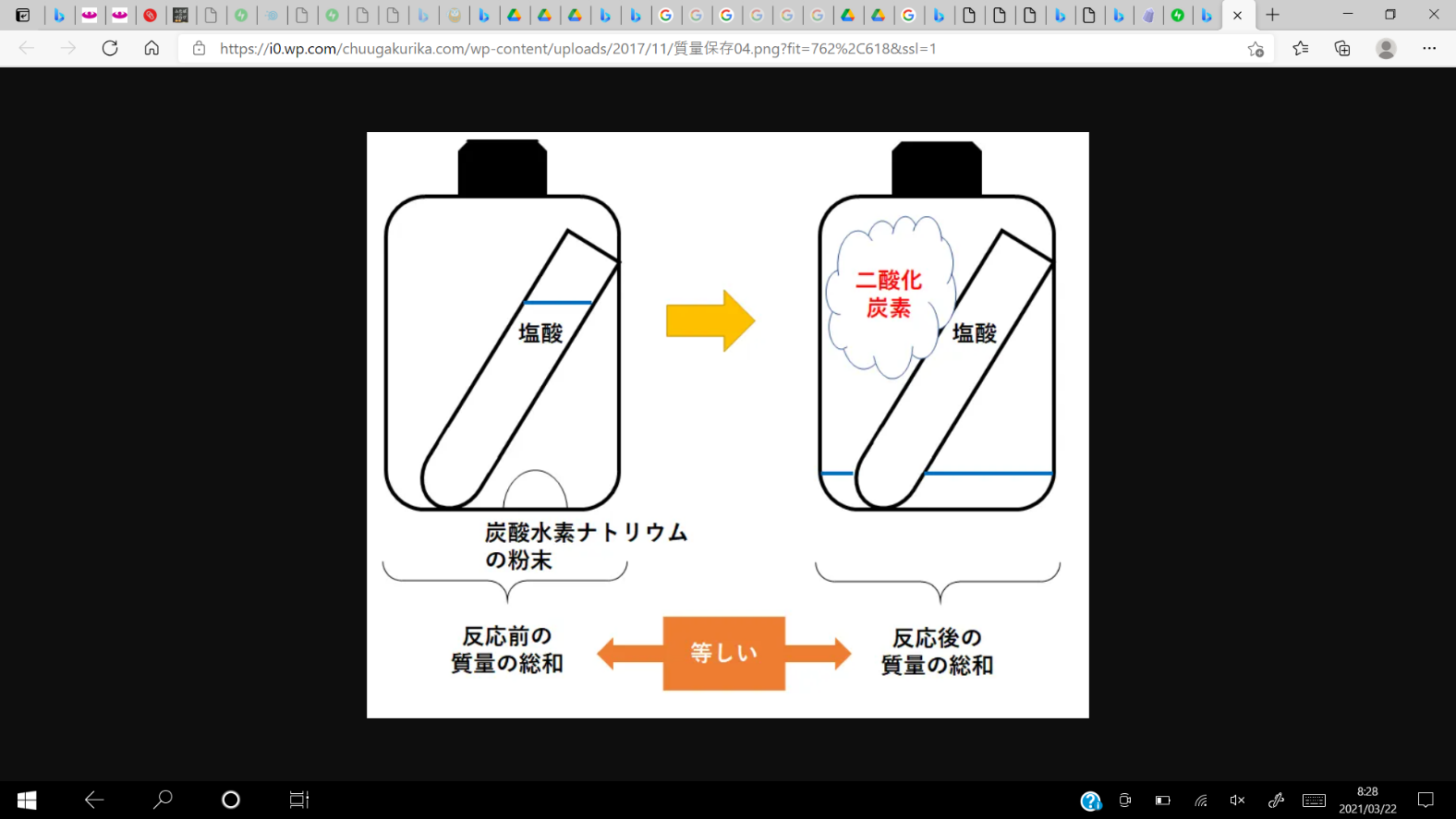 ＜化学反応と熱＞A.プロパンガスに火をつけるB.鉄粉と活性炭を混ぜて食塩水をたらすC.うすい塩酸にマグネシウムリボンをいれるD.水酸化バリウムと塩化アンモニウムを混ぜる（アンモニアが発生）温度が上がる反応→A,B,Cこの反応を発熱反応という温度が下がる反応→Dこの反応を吸熱反応という